Basic Christian: Downloads
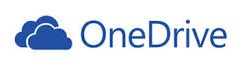 The-Jesus-Realm.com - BasicChristian.infoFree Downloads from basicchristian.info via RackspaceName:
Last Modified:
Size:BasicChristian_Essentials.zipApr 21, 2016 - 9:11 AM CDT387.21 MBBasicChristian-eBooks-ePub.zipApr 17, 2016 - 5:36 PM CDT18.94 MB BasicChristian-eBooks-Mobi.zipApr 17, 2016 - 5:36 PM CDT29.73 MBUber-Bibles.zipOct 31, 2015 - 7:02 AM CDT38.09 MB KJV-Bibles.zipMay 23, 2015 - 3:53 PM CDT49.23 MBCommon-Christian-Concern.zipJun 7, 2016 - 6:22 AM CDT10.68 MBThe-Jesus-Realm.zipApr 21, 2016 - 8:15 AM CDT10.82 MBCommonChristianCommunity.zipApr 21, 2016 - 8:15 AM CDT10.85 MBBasicChristian.zipApr 22, 2016 - 7:41 AM CDT20.97 MBBasicChristianForum.zipJul 28, 2012 - 11:56 AM CDT4.94 MB1611 Bible KJV.mobiFeb 23, 2014 - 2:24 PM CST2.76 MB1611-Bible-KJV.epubMar 12, 2014 - 9:20 AM CDT1.3 MB1611-Bible-KJV.mobiMar 12, 2014 - 9:21 AM CDT2.76 MB1611-Bible-RE-KJV.epubMar 12, 2014 - 9:21 AM CDT1.21 MB1611-Bible-RE-KJV.mobiMar 12, 2014 - 9:21 AM CDT2.06 MB1611-KJV-Bible_with_Headings.docxMay 23, 2015 - 3:55 PM CDT2.32 MB1611-KJV-Bible_with_Headings.epubMay 23, 2015 - 3:54 PM CDT1.36 MB1611-KJV-Bible_with_Headings.mobiMay 23, 2015 - 3:55 PM CDT2.94 MB1611-KJV-Bible_with_Headings.pdfMay 23, 2015 - 3:52 PM CDT7.34 MB1611-KJV-Bible_with_Headings.xpsNov 16, 2015 - 4:41 PM CST12.51 MB2017-The-Evangelical-Holy-Week.epubMar 23, 2016 - 8:25 AM CDT78.18 KB2017-The-Evangelical-Holy-Week.mobiMar 23, 2016 - 8:25 AM CDT146.06 KB3C-Christianity.docxAug 4, 2015 - 5:43 AM CDT80.74 KB3C-Christianity.epubFeb 18, 2016 - 8:21 AM CST100.99 KB3C-Christianity.mobiFeb 18, 2016 - 8:21 AM CST105.14 KB3C-Christianity.pdfAug 4, 2015 - 5:43 AM CDT894.61 KB4 Church Gospels.mobiFeb 23, 2014 - 2:23 PM CST63.25 KB4-Church-Gospels.epubFeb 23, 2014 - 2:19 PM CST35.59 KB4Gospels.docxMar 24, 2016 - 6:52 PM CDT199.42 KB4Gospels.pdfMar 24, 2016 - 6:49 PM CDT1.04 MB7 Church Letters.mobiFeb 23, 2014 - 2:23 PM CST68.22 KB7 Miracles of Jesus.mobiNov 16, 2014 - 5:46 PM CST65.58 KB7-Church-Letters-from-Jesus.epubFeb 23, 2014 - 2:19 PM CST37.31 KB7-Church-Letters.epubJan 2, 2014 - 5:12 AM CST26.13 KB7-Miracles-of-Jesus.epubNov 16, 2014 - 5:46 PM CST36.28 KB7Miracles.docxMar 24, 2016 - 6:52 PM CDT234.74 KB7Miracles.pdfMar 24, 2016 - 6:49 PM CDT1.14 MBAgree.docxMay 1, 2015 - 9:02 AM CDT663.19 KBAgree.pdfMay 1, 2015 - 9:02 AM CDT1.99 MBAmerica.pdfJul 28, 2012 - 11:44 AM CDT236.46 KBBasic Christian Info News 2004-2012.mobiFeb 18, 2016 - 8:21 AM CST6.97 MBBasic Christian Quick Start Guide.mobiFeb 23, 2014 - 2:26 PM CST225.77 KBBasic Christian Theology.mobiOct 31, 2015 - 9:36 AM CDT669.32 KBBasic-Christian-Decoded-Movies.docxFeb 25, 2016 - 7:17 AM CST122.57 KBBasic-Christian-Decoded-Movies.epubFeb 25, 2016 - 10:43 AM CST158.5 KBBasic-Christian-Decoded-Movies.mobiFeb 25, 2016 - 10:43 AM CST176.07 KBBasic-Christian-Decoded-Movies.pdfFeb 25, 2016 - 7:17 AM CST763.05 KBBasic-Christian-Info_News_2004-2012.epubFeb 18, 2016 - 8:20 AM CST3.98 MBBasic-Christian-Theology.epubOct 31, 2015 - 9:20 AM CDT498.04 KBBasicChristian-Summits.epubOct 31, 2015 - 9:20 AM CDT154.13 KBBasicChristian-Summits.mobiOct 31, 2015 - 9:20 AM CDT187.37 KBBasicChristian.CHMApr 22, 2016 - 7:47 AM CDT21.83 MBBasicChristian.chmApr 22, 2016 - 7:41 AM CDT21.83 MBBasicChristian.docMay 2, 2015 - 1:29 AM CDT31.65 MBBasicChristian.docxMar 25, 2016 - 5:45 AM CDT13.24 MBBasicChristian.dotDec 8, 2014 - 4:09 AM CST31.61 MBBasicChristian.pdfMar 25, 2016 - 5:42 AM CDT39.19 MBBasicChristian.rssJul 31, 2012 - 10:49 AM CDT983.33 KBBasicChristian.xpsMar 24, 2016 - 8:18 PM CDT74.73 MBBasicChristian_Info_News_Feed_Complete.docxMar 24, 2016 - 6:52 PM CDT5.54 MBBasicChristian_Info_News_Feed_Complete.pdfMar 24, 2016 - 6:49 PM CDT14.71 MBBasicChristian_Info_News_Feed_Complete.rssSep 9, 2012 - 7:30 PM CDT11.8 MBBasicChristian_list_of_files_on_RackSpaceCloud.pdfMar 18, 2013 - 6:06 AM CDT41.23 KBBasicChristian_list_of_files_on_RackSpaceCloud.rssMar 18, 2013 - 6:07 AM CDT22.16 KBBasic_Christian.chmApr 22, 2016 - 7:46 AM CDT21.83 MBBibleNumbers.docxMar 24, 2016 - 6:53 PM CDT195.29 KBBibleNumbers.pdfMar 24, 2016 - 6:49 PM CDT1.04 MBBibleStudy.docxMar 24, 2016 - 6:53 PM CDT238.37 KBBibleStudy.pdfMar 24, 2016 - 6:51 PM CDT1.15 MBBible_KJV-AE-2014.docxDec 22, 2013 - 1:03 PM CST2.14 MBBible_KJV-AE-2014.pdfDec 22, 2013 - 1:03 PM CST6.08 MBBible_KJV-AE-2014_Study_Version.docxJun 27, 2015 - 2:05 PM CDT2.03 MBBible_KJV-AE-2014_Study_Version.epubJun 25, 2015 - 3:27 AM CDT1.36 MBBible_KJV-AE-2014_Study_Version.htmlMar 14, 2014 - 9:30 AM CDT4.57 MBBible_KJV-AE-2014_Study_Version.mobiJun 25, 2015 - 3:27 AM CDT2.8 MBBible_KJV-AE-2014_Study_Version.pdfJun 27, 2015 - 2:05 PM CDT7.1 MBBible_KJV-RE-2014_Reading_Version.docxJun 27, 2015 - 2:05 PM CDT1.58 MBBible_KJV-RE-2014_Reading_Version.epubJun 25, 2015 - 3:27 AM CDT1.28 MBBible_KJV-RE-2014_Reading_Version.htmlMar 14, 2014 - 9:30 AM CDT4.15 MBBible_KJV-RE-2014_Reading_Version.mobiJun 25, 2015 - 3:27 AM CDT2.06 MBBible_KJV-RE-2014_Reading_Version.pdfJun 27, 2015 - 2:05 PM CDT5.28 MBBible_KJV-UE-2014_Headings_Version.docxOct 23, 2015 - 6:46 PM CDT2.16 MBBible_KJV-UE-2014_Headings_Version.epubOct 23, 2015 - 5:46 PM CDT1.42 MBBible_KJV-UE-2014_Headings_Version.htmlOct 22, 2015 - 9:54 AM CDT4.77 MBBible_KJV-UE-2014_Headings_Version.mobiOct 23, 2015 - 5:46 PM CDT2.98 MBBible_KJV-UE-2014_Headings_Version.pdfOct 23, 2015 - 6:46 PM CDT7.37 MBBible_KJV_Headings_Version.htmlMay 5, 2015 - 8:33 AM CDT4.76 MBBibles-Uber-Editions.zipOct 31, 2015 - 7:02 AM CDT38.09 MBBiblical Number Uses.mobiFeb 23, 2014 - 2:27 PM CST57.96 KBBiblical Proof Jesus is God.mobiFeb 23, 2014 - 2:27 PM CST67.53 KBBiblical-Number-Uses.epubFeb 23, 2014 - 2:21 PM CST31.33 KBBiblical-Proof-Jesus-is-God.epubFeb 23, 2014 - 2:21 PM CST34.5 KBCalvary-Chapel-Distinctives.pdfNov 27, 2013 - 6:52 AM CST355.8 KBCapt. John Brown Documents.pdfOct 28, 2012 - 7:33 AM CDT559.55 KBChristian-Community-Year-Devotional.chmApr 22, 2016 - 7:46 AM CDT11.5 MBChristian-Community-Year-Devotional.docxApr 10, 2016 - 9:54 AM CDT718.18 KBChristian-Community-Year-Devotional.epubApr 10, 2016 - 9:54 AM CDT490.41 KBChristian-Community-Year-Devotional.mobiApr 10, 2016 - 9:54 AM CDT869.3 KBChristian-Community-Year-Devotional.pdfApr 10, 2016 - 9:54 AM CDT2.64 MBChristian-Quick-Start-Guide.epubFeb 23, 2014 - 2:23 PM CST132.8 KBChristian-Year-Devotional.chmApr 22, 2016 - 7:46 AM CDT11.48 MBChristianFaithDownloads.docxDec 28, 2014 - 7:51 AM CST672.26 KBChristianFaithDownloads.pdfDec 28, 2014 - 7:51 AM CST991.58 KBChristian_vs_Mormon.docxMar 24, 2016 - 6:53 PM CDT615.74 KBChristian_vs_Mormon.pdfMar 24, 2016 - 6:51 PM CDT2.23 MBChristianity vs Mormonism.mobiFeb 23, 2014 - 2:27 PM CST583.44 KBChristianity-vs-Mormonism.epubFeb 23, 2014 - 2:23 PM CST331.12 KBChristmas.docxMar 24, 2016 - 6:53 PM CDT374.96 KBChristmas.pdfMar 24, 2016 - 6:51 PM CDT1.27 MBChurch-Challenge.epubOct 24, 2015 - 6:44 AM CDT154.14 KBChurch-Challenge.mobiOct 24, 2015 - 6:44 AM CDT188.05 KBCommon Christian Confession of Faith.docxFeb 22, 2014 - 9:13 AM CST168.36 KBCommon Christian Confession of Faith.pdfFeb 22, 2014 - 9:04 AM CST993.82 KBCommon-Christian-Community-Devotional.htmlApr 21, 2016 - 8:16 AM CDT1.56 MBCommon-Christian-Community-Theology.htmlOct 31, 2015 - 6:46 AM CDT573.22 KBCommon-Christian-Confession-of-Faith.epubFeb 23, 2014 - 2:23 PM CST91.7 KBCommon-Christian-Confession-of-Faith.mobiFeb 23, 2014 - 2:27 PM CST167.46 KBCommonChristianCommunity.chmApr 22, 2016 - 7:41 AM CDT11.5 MBCreation_vs_Evolution.docxMar 24, 2016 - 6:53 PM CDT235.79 KBCreation_vs_Evolution.pdfMar 24, 2016 - 6:51 PM CDT1.12 MBEnd Times World War 3.mobiFeb 23, 2014 - 2:27 PM CST386.84 KBEnd-Times-World-War-3.epubFeb 23, 2014 - 2:23 PM CST221.73 KBEvangelical-Christmas.docxApr 10, 2016 - 9:54 AM CDT130.96 KBEvangelical-Christmas.pdfApr 10, 2016 - 9:54 AM CDT1.42 MBEvangelical-Holy-Week.docxApr 17, 2016 - 5:36 PM CDT121.83 KBEvangelical-Holy-Week.pdfApr 17, 2016 - 5:36 PM CDT1.41 MBFalse Prophet Test.mobiFeb 23, 2014 - 2:27 PM CST33.4 KBFalse-Prophet-Test.epubFeb 23, 2014 - 2:23 PM CST17.51 KBHalloween.docxMay 1, 2015 - 9:03 AM CDT223.04 KBHalloween.pdfMay 1, 2015 - 9:02 AM CDT816.87 KBHoly Week 10 Day Devotion.mobiMar 18, 2016 - 5:18 AM CDT313.74 KBHoly-Week-Timeline-Devotion.epubMar 18, 2016 - 5:18 AM CDT191.97 KBHolyBible.docxMar 12, 2014 - 6:46 AM CDT2.21 MBHolyBible.pdfMar 12, 2014 - 6:45 AM CDT7.89 MBHolyBible.zipSep 28, 2014 - 10:13 AM CDT37.44 MBHolyBibleColumnsKJV.docJul 28, 2012 - 11:58 AM CDT5.18 MBHolyBibleColumnsKJV.pdfJul 28, 2012 - 11:59 AM CDT8.76 MBHolyBibleReaderKJV.docJul 28, 2012 - 11:59 AM CDT4.62 MBHolyBibleReaderKJV.pdfJul 28, 2012 - 11:59 AM CDT7.76 MBHolyBible_Reading_Version.docxMar 15, 2014 - 8:06 AM CDT1.58 MBHolyBible_Reading_Version.pdfMar 15, 2014 - 7:02 AM CDT6.05 MBHolyBible_Studying_Version.docxMar 12, 2014 - 7:57 AM CDT1.98 MBHolyBible_Studying_Version.pdfMar 12, 2014 - 7:56 AM CDT7.07 MBJacob Brown 1860 Census.pdfOct 28, 2012 - 7:34 AM CDT88.23 KBJesus Walk 10 Day Easter Timeline Devotion.docxMar 25, 2016 - 5:45 AM CDT423.44 KBJesus Walk 10 Day Easter Timeline Devotion.pdfMar 25, 2016 - 5:42 AM CDT1.97 MBJesus not Married.mobiFeb 23, 2014 - 2:27 PM CST215.51 KBJesus-not-Married.epubFeb 23, 2014 - 2:23 PM CST119.44 KBJesusNoWife.docxMar 24, 2016 - 6:53 PM CDT331.52 KBJesusNoWife.pdfMar 24, 2016 - 6:51 PM CDT1.38 MBJesusWalk.docJul 28, 2013 - 5:32 AM CDT1.14 MBJesusWalk.docxMar 25, 2016 - 5:45 AM CDT423.63 KBJesusWalk.pdfMar 25, 2016 - 5:43 AM CDT1.97 MBMark of the Beast 666.docxMar 24, 2016 - 6:53 PM CDT201.19 KBMark of the Beast 666.mobiFeb 23, 2014 - 2:27 PM CST61.5 KBMark of the Beast 666.pdfMar 24, 2016 - 6:51 PM CDT1.08 MBMark-of-the-Beast-666.epubFeb 23, 2014 - 2:23 PM CST34.54 KBMilitary.docxMar 24, 2016 - 6:53 PM CDT195 KBMilitary.pdfMar 24, 2016 - 6:51 PM CDT1.03 MBPierre-Statement-Biblical-Doctrines.epubFeb 23, 2014 - 2:23 PM CST394.62 KBProLife.docxMar 24, 2016 - 6:53 PM CDT292.24 KBProLife.pdfMar 24, 2016 - 6:51 PM CDT1.23 MBProofJesusGod.docxMar 24, 2016 - 6:53 PM CDT209.25 KBProofJesusGod.pdfMar 24, 2016 - 6:51 PM CDT1.08 MBQuickStartGuide.docxMar 24, 2016 - 6:53 PM CDT284.55 KBQuickStartGuide.pdfMar 24, 2016 - 6:51 PM CDT1.35 MBRackSpaceCloud - BasicChristian Files.pdfJul 31, 2012 - 5:17 AM CDT32.94 KBRoyalPriesthood.docxMar 24, 2016 - 6:53 PM CDT200.13 KBRoyalPriesthood.pdfMar 24, 2016 - 6:52 PM CDT1.09 MBStatement of Faith.mobiFeb 23, 2014 - 2:27 PM CST33.05 KBStatement-of-Faith.epubFeb 23, 2014 - 2:23 PM CST17.2 KBStatement.docxMar 24, 2016 - 6:54 PM CDT198.12 KBStatement.pdfMar 24, 2016 - 6:52 PM CDT1.09 MBThanksgiving.docxMay 1, 2015 - 9:03 AM CDT199.38 KBThanksgiving.pdfMay 1, 2015 - 9:02 AM CDT782.36 KBThe Importance of the Resurrection of Jesus Christ.mobiFeb 23, 2014 - 2:27 PM CST41.04 KBThe Jesus Realm - The Emerging World Court System.docxAug 5, 2015 - 5:47 AM CDT866.39 KBThe Jesus Realm - The Emerging World Court System.pdfAug 5, 2015 - 5:47 AM CDT3.64 MBThe Pierre Statement on Biblical Doctrines by confessing Christians.docxMay 1, 2015 - 7:40 AM CDT662.14 KBThe Pierre Statement on Biblical Doctrines by confessing Christians.pdfMay 1, 2015 - 7:39 AM CDT1.99 MBThe Pierre Statement.mobiFeb 23, 2014 - 2:27 PM CST632.86 KBThe Royal Priesthood.mobiFeb 23, 2014 - 2:27 PM CST55.92 KBThe-Evangelical-Christmas.epubApr 17, 2016 - 5:36 PM CDT72.48 KBThe-Evangelical-Christmas.mobiApr 17, 2016 - 5:36 PM CDT138.4 KBThe-Evangelical-Holy-Week.chmDec 3, 2015 - 6:09 AM CST11.39 MBThe-Evangelical-Holy-Week.epubApr 17, 2016 - 5:36 PM CDT73.21 KBThe-Evangelical-Holy-Week.htmlApr 21, 2016 - 8:16 AM CDT127.25 KBThe-Evangelical-Holy-Week.mobiApr 17, 2016 - 5:36 PM CDT140.88 KBThe-Importance-of-the-Resurrection-of-Jesus-Christ.epubFeb 23, 2014 - 2:23 PM CST19.96 KBThe-Jesus-Realm.chmApr 22, 2016 - 7:41 AM CDT11.48 MBThe-Royal-Priesthood.epubFeb 23, 2014 - 2:23 PM CST30.29 KBTheology.docJul 15, 2013 - 7:05 AM CDT1.18 MBTheology.docxMar 24, 2016 - 6:54 PM CDT433.6 KBTheology.dotJul 16, 2013 - 6:09 AM CDT1.18 MBTheology.pdfMar 24, 2016 - 6:52 PM CDT1.79 MBTruth vs Deception.mobiFeb 23, 2014 - 2:27 PM CST1.19 MBTruth-vs-Deception.epubFeb 23, 2014 - 2:23 PM CST691.81 KBTruth_vs_Deception.docxMar 24, 2016 - 6:54 PM CDT2.01 MBTruth_vs_Deception.pdfMar 24, 2016 - 6:52 PM CDT5.91 MBUSMC_Brown_D_A.docxFeb 24, 2016 - 6:33 AM CST64.95 MBUSMC_Brown_D_A.pdfFeb 24, 2016 - 6:33 AM CST33.04 MBUber-Bible.xpsNov 16, 2015 - 4:41 PM CST11.6 MBUber-Bibles.zipOct 31, 2015 - 7:02 AM CDT38.09 MBWar in Iraq.mobiFeb 23, 2014 - 2:28 PM CST872.18 KBWar-in-Iraq.epubFeb 23, 2014 - 2:23 PM CST497.35 KBWar_Iraq-Repost.docxMay 5, 2015 - 10:01 AM CDT710.52 KBWar_Iraq-Repost.pdfMay 5, 2015 - 10:01 AM CDT1.99 MBWestminister Confession 1647.pdfJul 28, 2012 - 12:01 PM CDT757.84 KBWestministerConfessionOfFaith.epubDec 31, 2013 - 6:02 PM CST129.61 KBWestministerConfessionOfFaith.mobiDec 31, 2013 - 6:05 PM CST299.29 KBWestminster Confession of Faith.docxAug 28, 2012 - 6:39 AM CDT61.24 KBWestminster Confession of Faith.pdfAug 28, 2012 - 6:39 AM CDT632.98 KBWhy Christian Church Gathering is on Sundays.mobiFeb 23, 2014 - 2:29 PM CST43.91 KBWhy-Christian-Church-is-on-Sundays.epubFeb 23, 2014 - 2:23 PM CST21.55 KBWhySunday.docxMar 24, 2016 - 6:54 PM CDT191.5 KBWhySunday.pdfMar 24, 2016 - 6:52 PM CDT1.01 MBWiki-BasicChristian.docxDec 23, 2015 - 11:44 AM CST3.7 MBWiki-BasicChristian.epubAug 1, 2015 - 9:55 AM CDT271.78 KBWiki-BasicChristian.mobiAug 1, 2015 - 9:55 AM CDT479.33 KBWiki-BasicChristian.pdfDec 23, 2015 - 11:44 AM CST13.81 MBbcp-1662.pdfJul 28, 2012 - 11:56 AM CDT1.93 MBblog Bible Study.mobiFeb 23, 2014 - 2:27 PM CST1.65 MBblog History Study.mobiFeb 23, 2014 - 2:27 PM CST1.7 MBblog-Bible-Study.epubFeb 23, 2014 - 2:21 PM CST1.06 MBblog-History-Study.epubFeb 23, 2014 - 2:23 PM CST1 MBblog_Bible_Study.docxMar 24, 2016 - 6:53 PM CDT1.48 MBblog_Bible_Study.pdfMar 24, 2016 - 6:51 PM CDT4.9 MBblog_Bible_Study_Complete.rssDec 6, 2012 - 9:20 AM CST2.99 MBblog_Bible_Study_New_Testament.rssDec 6, 2012 - 9:20 AM CST1.22 MBblog_Bible_Study_Old_Testament.rssDec 6, 2012 - 9:20 AM CST1.77 MBblog_History_Study.docxMar 24, 2016 - 6:53 PM CDT1.44 MBblog_History_Study.pdfMar 24, 2016 - 6:51 PM CDT4.57 MBblog_History_Study_11_8Kingdoms.rssDec 6, 2012 - 9:21 AM CST2.27 MBblog_History_Study_12_Church_History.rssDec 6, 2012 - 9:21 AM CST748.65 KBblog_History_Study_Complete.rss

Dec 6, 2012 - 9:21 AM CST2.99 MB   • Last modified on June 7, 2016BasicChristian.org -  - CommonChristianCommunity.com